ΒΕΒΑΙΩΣΗΟ/Η ……………………………………………………………………….. του …………………..…………………… με ΑΕΜ ……………..για το ακαδημαϊκό έτος 20xx-20x είναι φοιτητής/φοιτήτρια του Τμήματος Μηχανικών Περιβάλλοντος της Σχολής Μηχανικών, του Διεθνούς Πανεπιστημίου της Ελλάδος. Ο/Η παραπάνω προσήλθε στις εξετάσεις περιόδου …………………………..:Θεωρείται από τη Γραμματεία του Τμήματος ΑΛΕΞΑΝΔΡΕΙΑ ΠΑΝΕΠΙΣΤΗΜΙΟΥΠΟΛΗ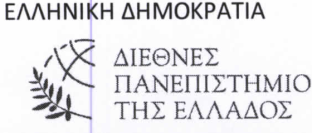 ΑΛΕΞΑΝΔΡΕΙΑ ΠΑΝΕΠΙΣΤΗΜΙΟΥΠΟΛΗΗΜΕΡΟΜΗΝΙΑ:-------------ΣΧΟΛΗ :  ΜΗΧΑΝΙΚΩΝΤΜΗΜΑ : ΜΗΧΑΝΙΚΩΝ ΠΕΡΙΒΑΛΛΟΝΤΟΣ-------------ΣΧΟΛΗ :  ΜΗΧΑΝΙΚΩΝΤΜΗΜΑ : ΜΗΧΑΝΙΚΩΝ ΠΕΡΙΒΑΛΛΟΝΤΟΣα/αΜΑΘΗΜΑΗΜΕΡΟΜΗΝΙΑΟΝΟΜΑΤΕΠΩΝΥΜΟ ΚΑΘΗΓΗΤΗΥΠΟΓΡΑΦΗ